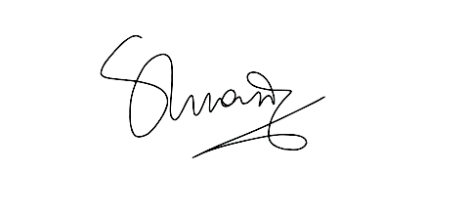 Assessment Guidance Risk AssessmentRisk AssessmentRisk AssessmentRisk AssessmentRisk AssessmentRisk Assessment for the activity ofPlaying tennisPlaying tennisDate08/08/2018Club or SocietySoton Uni Tennis team (SUTC)AssessorPresident or Students’ Union staff memberShinan ZhangSigned offPART A PART A PART A PART A PART A PART A PART A PART A PART A PART A PART A (1) Risk identification(1) Risk identification(1) Risk identification(2) Risk assessment(2) Risk assessment(2) Risk assessment(2) Risk assessment(3) Risk management(3) Risk management(3) Risk management(3) Risk managementHazardPotential ConsequencesWho might be harmed(user; those nearby; those in the vicinity; members of the public)InherentInherentInherentResidualResidualResidualFurther controls (use the risk hierarchy)HazardPotential ConsequencesWho might be harmed(user; those nearby; those in the vicinity; members of the public)LikelihoodImpactScoreControl measures (use the risk hierarchy)LikelihoodImpactScoreFurther controls (use the risk hierarchy)Trips and fallsGrazes, cuts, sprains and strains. Users ie: players and coaches428Wearing correct footwear (tennis shoes) and clearing courts of any debris.224Ensuring supervisors check correct physical footwear is being worn and maintaining the courts.Getting hit by ball or racketBruises, cuts and swelling. Users and those in the vicinity4212Ensure adequate space is available and reducing the number of players hitting the ball at one time per court.224Providing coaches and supervisors during training sessions as admin controls. Wet courtsSlips and falls.Users 4312Cancelling all outdoor sessions when there is rain or ice. Wearing correct gripped trainers. 133Eliminating the hazard by not allowing sessions to carry on during wet/snow/ice weather.PART B – Action PlanPART B – Action PlanPART B – Action PlanPART B – Action PlanPART B – Action PlanPART B – Action PlanPART B – Action PlanPART B – Action PlanRisk Assessment Action PlanRisk Assessment Action PlanRisk Assessment Action PlanRisk Assessment Action PlanRisk Assessment Action PlanRisk Assessment Action PlanRisk Assessment Action PlanRisk Assessment Action PlanPart no.Action to be taken, incl. CostBy whomTarget dateTarget dateReview dateOutcome at review dateOutcome at review dateA1Placing first aid kit near/on courts.Coach/Supervisor 01/11/1801/11/1801/12/18A2Ensuring coach is qualified with minimum level 2Coach/Supervisor01/11/1801/11/1801/12/18A3Cancelling wet weather sessions with adequate warningCoach/Supervisor01/11/1801/11/1801/12/18Responsible committee member signature:Responsible committee member signature:Responsible committee member signature:Responsible committee member signature:Responsible committee member signature:Responsible committee member signature:Responsible committee member signature:Responsible committee member signature:Print name: SHINAN ZHANGPrint name: SHINAN ZHANGPrint name: SHINAN ZHANGPrint name: SHINAN ZHANGDate: 09/08/2018Print name:Print name:DateEliminateRemove the hazard wherever possible which negates the need for further controlsIf this is not possible then explain whySubstituteReplace the hazard with one less hazardousIf not possible then explain whyPhysical controlsExamples: enclosure, fume cupboard, glove boxLikely to still require admin controls as wellAdmin controlsExamples: training, supervision, signagePersonal protectionExamples: respirators, safety specs, glovesLast resort as it only protects the individualLIKELIHOOD5510152025LIKELIHOOD448121620LIKELIHOOD33691215LIKELIHOOD2246810LIKELIHOOD11234512345IMPACTIMPACTIMPACTIMPACTIMPACTImpactImpactHealth & Safety1Trivial - insignificantVery minor injuries e.g. slight bruising2MinorInjuries or illness e.g. small cut or abrasion which require basic first aid treatment even in self-administered.  3ModerateInjuries or illness e.g. strain or sprain requiring first aid or medical support.  4Major Injuries or illness e.g. broken bone requiring medical support >24 hours and time off work >4 weeks.5Severe – extremely significantFatality or multiple serious injuries or illness requiring hospital admission or significant time off work.  LikelihoodLikelihood1Rare e.g. 1 in 100,000 chance or higher2Unlikely e.g. 1 in 10,000 chance or higher3Possible e.g. 1 in 1,000 chance or higher4Likely e.g. 1 in 100 chance or higher5Very Likely e.g. 1 in 10 chance or higher